NovemberAnd It’s BusyMother Goose will be visiting the infants and toddlers every Friday of this month except for the 23rd. We will be closed for Thanksgiving holiday. Hope your family is together and happy for a celebration!events at the library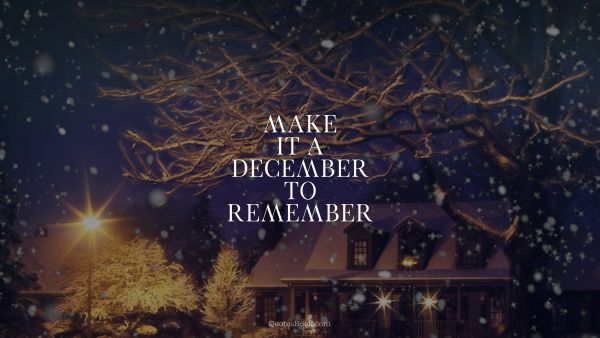 

Check our website’s Google calendar or the one below to learn about more events this month.
We look forward to seeing you, and thank you for your continued support of the library.
November 2018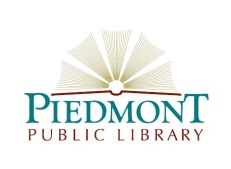 SundayMondayTuesdayWednesdayThursdayFridaySaturday123
Closed Sun & Mon
Tue: 9am-8pm
Wed: 9am-5pm
Thu: 11am-8pm
Fri: 9am-5pm
Sat: 9am-1pmMother Goose on the Loose
10am

45678910Storytime 10am

Seated Workout 6:15pm
Quilters 10am
MGOL 10am11121314151617
Storytime 10am

Seated Workout 6:15pmMusic & Movement 
10 & 10:45am
Readers Who Lunch, Noon, at Subway
Ruth Ware novelsMGOL 10amGarden Club 9am
18192021222324Storytime 10am

Seated Workout 6:15pm
Quilters 10am
CLOSEDCLOSEDCLOSED252627282930Storytime 10am

Seated Workout 6:15pmQuilters 10am
MGOL 10am 6pm Wreath Making
Call to reserve your spot!